Opis przedmiotem zamówienia: „Projekt, wykonanie, dostawa i montaż n/w tablic informacyjnych dla obiektów OSiR „Wyspiarz”  tj. Portu Jachtowego Basen Północny oraz Kempingu Relax”.Zadanie 1  - Port Jachtowy Basen Północny ul. Wyb. Władysława IV w Świnoujściu.osoba do kontaktu: Agnieszka Masłowska – Kierownik Basenu Północnego tel. 515 394 440 email: a.maslowska@osir.swinoujscie.pl   Tablica informacyjna nr 1 Zawierająca regulamin obiektu, treść dostarczona przez Zamawiającego - 3 szt. jednostronna (j.polski, j. angielski, j.niemiecki) x 2Specyfikacja techniczna:
- tablica na białym tle, czarne napisy, niebieskie logo OSiR - napisy na tablicy powinny zostać wykonane w sposób czytelny i trwały,- 1 tablica PCV o wym. min 150 cm x 350 cm, grubość min. 6 mm, - pełen kolor wydruku,
- odporna na działanie warunków atmosferycznych, zabezpieczona matowym laminatem,
- zachowanie prawidłowych proporcji i kolorystyki,- projekt tablicy przed jej wykonaniem musi zostać przesłany Zamawiającemu w celu akceptacji,- zamówienie obejmuje: projekt, dostawę tablicy, wraz z jej montażem na budynkuTablica informacyjna nr 2 
Zawierająca napis: 
„ZAKAZ PARKOWANIA/ NO PARKING/ PARKVERBOT”  - 5 szt. dwustronnie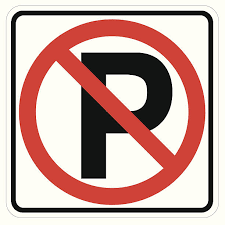 Specyfikacja techniczna:
- tablica na białym tle, - litery duże drukowane,- napisy na tablicy powinny zostać wykonane w sposób czytelny i trwały,- tablica PCV o wym. 85 cm x  75 cm, grubość min. 6 mm, 
- montaż na słupku metalowym, mocującym przeznaczonym do umieszczenia w gruncie, wys. min 2,70m
- pełen kolor wydruku,
- odporna na działanie warunków atmosferycznych, zabezpieczona matowym laminatem,
- zachowanie prawidłowych proporcji i kolorystyki,- projekt tablicy przed jej wykonaniem musi zostać przesłany Zamawiającemu w celu akceptacji,- zamówienie obejmuje: projekt, dostawę tablicy, wraz z jej montażem na słupkach /urządzeniach mocujących.Tablica informacyjna nr 3 
Zawierająca napis:
 „MIEJSCA POSTOJOWE PŁATNE/ PATION PLACES PAYMENT/ PATION PLÄTZE ZAHLUNG - CENA:……” - pozostała treść do uzgodnienia z Zamawiającym wg poniższego wzoru - 5 szt. dwustronnie: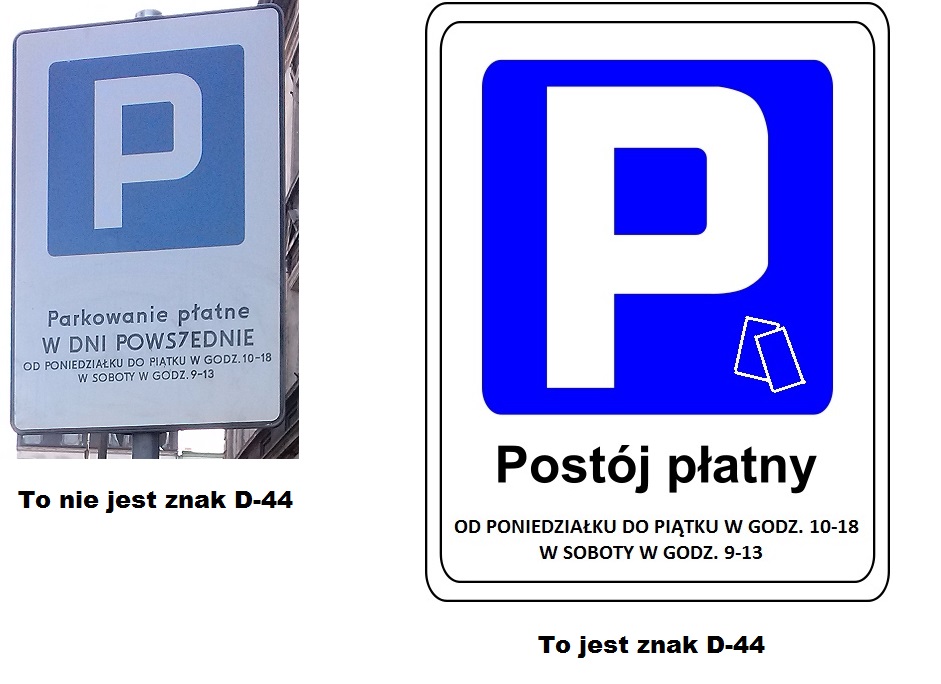 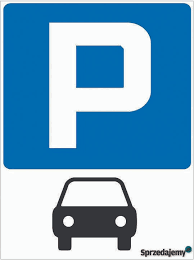 Specyfikacja techniczna:
- tablica na białym tle, - litery duże drukowane,- napisy na tablicy powinny zostać wykonane w sposób czytelny i trwały,- tablica PCV o wym. 85 cm x 75 cm, grubość min. 6 mm, 
- montaż na słupku metalowym, mocującym przeznaczonym do umieszczenia w gruncie, wys. min 2,70m
- pełen kolor wydruku,
- odporna na działanie warunków atmosferycznych, zabezpieczona matowym laminatem,
- zachowanie prawidłowych proporcji i kolorystyki,- projekt tablicy przed jej wykonaniem musi zostać przesłany Zamawiającemu w celu akceptacji,- zamówienie obejmuje: projekt, dostawę tablicy, wraz z jej montażem na słupkach /urządzeniach mocujących.Tablica informacyjna nr 4  - 1 szt. jednostronne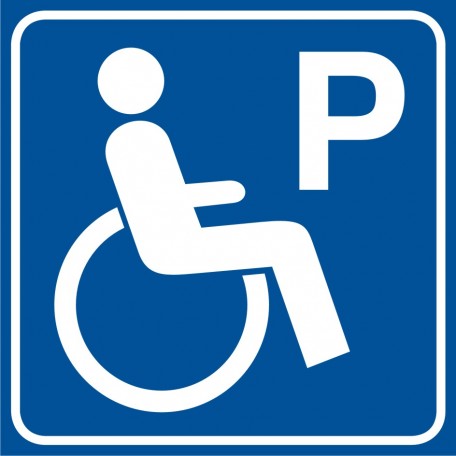 Specyfikacja techniczna:
- tablica na niebieskim tle, - napisy na tablicy powinny zostać wykonane w sposób czytelny i trwały,- tablica PCV o wym. 85 cm x 75 cm, grubość min. 6 mm, 
- montaż na słupku metalowym, mocującym przeznaczonym do umieszczenia w gruncie, wys. min 2,70 m
- pełen kolor wydruku,
- odporna na działanie warunków atmosferycznych, zabezpieczona matowym laminatem,
- zachowanie prawidłowych proporcji i kolorystyki,- projekt tablicy przed jej wykonaniem musi zostać przesłany Zamawiającemu w celu akceptacji,- zamówienie obejmuje: projekt, dostawę tablicy, wraz z jej montażem na budynku.
Tablica informacyjna nr 5
Zawierająca piktogramami (rower, samochód osobowy, skuter, rolki, hulajnoga, deskorolka) i napis:
„Zakaz jazdy po nabrzeżach/No driving on the quays” - nie dotyczy pracowników OSiR „Wyspiarz” - 4 szt. dwustronne Specyfikacja techniczna:
- tablica na niebieskim lub czerwonym tle, białe napisy- litery duże drukowane,- napisy na tablicy powinny zostać wykonane w sposób czytelny i trwały,- tablica PCV o wym. 85 cm x 75 cm, grubość min. 6 mm, 
- montaż na słupku metalowym, mocującym przeznaczonym do umieszczenia w gruncie, wys. min 2,70m
- pełen kolor wydruku,
- odporna na działanie warunków atmosferycznych, zabezpieczona matowym laminatem,
- zachowanie prawidłowych proporcji i kolorystyki,- projekt tablicy przed jej wykonaniem musi zostać przesłany Zamawiającemu w celu akceptacji,- zamówienie obejmuje: projekt, dostawę tablicy, wraz z jej montażem na słupkach /urządzeniach mocujących.
Tablica informacyjna nr 6
„<- RESIDENTS ->” - 6 szt. jednostronnaSpecyfikacja techniczna:
- tablica na czerwonym  tle, biały napis- litery duże drukowane,- napisy na tablicy powinny zostać wykonane w sposób czytelny i trwały,- tablica dibond o wym. ok 190  cm x 25 cm, 
- pełen kolor wydruku,
- odporna na działanie warunków atmosferycznych, 
- zachowanie prawidłowych proporcji i kolorystyki,- projekt tablicy przed jej wykonaniem musi zostać przesłany Zamawiającemu w celu akceptacji,- zamówienie obejmuje: projekt, dostawę tablicy, wraz z jej montażem na czołach pomostów pływających. 
Tablica informacyjna nr 7
„SLIP PŁATNY - CENA: ……….” - 1 szt. jednostronnaSpecyfikacja techniczna:
- tablica na białym  tle, czarny napis- litery duże drukowane,- napisy na tablicy powinny zostać wykonane w sposób czytelny i trwały,- tablica PCV o wym. 40 cm x 120 cm, grubość min. 6 mm,
- pełen kolor wydruku,
- odporna na działanie warunków atmosferycznych, zabezpieczona matowym laminatem,
- zachowanie prawidłowych proporcji i kolorystyki,- projekt tablicy przed jej wykonaniem musi zostać przesłany Zamawiającemu w celu akceptacji,- zamówienie obejmuje: projekt, dostawę tablicy, wraz z jej montażem we wskazanym miejscu
Tablica informacyjna nr 8
13 szt. jednostronnych wg poniższego wzoru (dot. 13 szt. nabrzeży)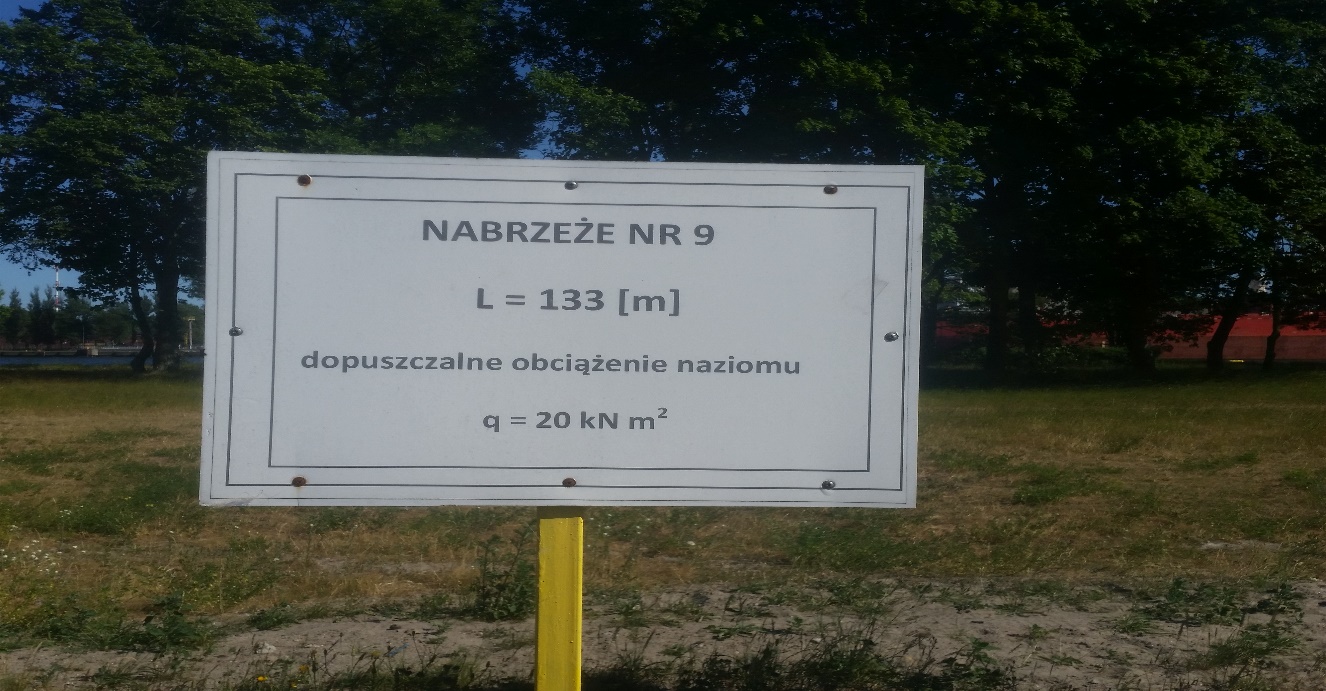 Specyfikacja techniczna:
- tablica na białym  tle, czarny napis- litery duże drukowane,- napisy na tablicy powinny zostać wykonane w sposób czytelny i trwały,- tablica PCV o wym. 42 cm x 60 cm, grubość min. 6 mm,
- pełen kolor wydruku,
- odporna na działanie warunków atmosferycznych, zabezpieczona matowym laminatem,
- zachowanie prawidłowych proporcji i kolorystyki,- projekt tablicy przed jej wykonaniem musi zostać przesłany Zamawiającemu w celu akceptacji,- zamówienie obejmuje: projekt, dostawę tablicy, wraz z jej montażem na istniejących stelażach
Tablica informacyjna nr 9 Zawierająca napis: „BIURO MARINY”Specyfikacja techniczna:
- tablica na niebieskim tle, biały napis, - napis na tablicy powinny zostać wykonane w sposób czytelny i trwały,- 1 tablica PCV o wym. min 50 cm x 100 cm, grubość min. 6 mm, 
- montaż na budynku - pełen kolor wydruku,
- odporna na działanie warunków atmosferycznych, - zachowanie prawidłowych proporcji i kolorystyki,- projekt tablicy przed jej wykonaniem musi zostać przesłany Zamawiającemu w celu akceptacji,- zamówienie obejmuje: projekt, dostawę tablicy, wraz z jej montażem Zadanie nr 2 – KEMPING „RELAX”ul. Słowackiego 1 w Świnoujściuosoba do kontaktu: Kamila Mazurek – Kierownik Kempingu tel. 512 937 652 email: k.mazurek@osir.swinoujscie.pl   Tablica informacyjna nr 1 Zawierająca napis: „UWAGA SZLABAN / ATTENTION GATE/ ACHTUNG  SCHLAGBAUM” -1 szt. dwustronnaSpecyfikacja techniczna:
- tablica na odblaskowym lub żółtym tle, nadruk czarny, - litery duże drukowane,- napisy na tablicy powinny zostać wykonane w sposób czytelny i trwały,- tablica PCV o wym. 85 cm x 75 cm, grubość min. 6 mm, 
- montaż na słupku  metalowym mocującym przeznaczonym do umieszczenia w gruncie, wys.    min.2,70 mb
- pełen kolor wydruku,
- odporna na działanie warunków atmosferycznych, zabezpieczona matowym laminatem,
- zachowanie prawidłowych proporcji i kolorystyki,- projekt tablicy przed jej wykonaniem musi zostać przesłany Zamawiającemu w celu akceptacji,- zamówienie obejmuje: projekt, dostawę tablicy, wraz z jej montażem na słupie.Tablica informacyjna nr 2 
Zawierająca napis:
„ZAKAZ PARKOWANIA/ NO PARKING/ PARKVERBOT”  - 2 szt. jednostronneSpecyfikacja techniczna:
- tablica na białym tle, - litery duże drukowane,- napisy na tablicy powinny zostać wykonane w sposób czytelny i trwały,- tablica PCV o wym. 85 cm x 75 cm, grubość min. 6 mm, 
- montaż na słupku metalowym, mocującym przeznaczonym do umieszczenia w gruncie, wys. min 2,7 mb
- pełen kolor wydruku,
- odporna na działanie warunków atmosferycznych, zabezpieczona matowym laminatem,
- zachowanie prawidłowych proporcji i kolorystyki,- projekt tablicy przed jej wykonaniem musi zostać przesłany Zamawiającemu w celu akceptacji,- zamówienie obejmuje: projekt, dostawę tablicy, wraz z jej montażem na słupie.Tablica informacyjna nr 3 Zawierająca napis: „Punkt poboru wody czystej/ Clean water intake point/ Wasserentnahmestelle” „Zlew wody brudnej/ Dirty water sink /Schmutziges Wasser Abfluss” 1 szt. tablica dwustronna + piktogram dostrczoy przez Zamawiającego. Specyfikacja techniczna:
- tablica na żółtym tle, - litery duże drukowane,- napisy na tablicy powinny zostać wykonane w sposób czytelny i trwały,- nadruk napisu fluorescencyjny,- tablica PCV o wym. 150 cm x 125 cm, grubość min. 6 mm, 
- montaż na słupku metalowym mocującym przeznaczonym do umieszczenia w gruncie, wys. 2,7 m
- pełen kolor wydruku,
- odporna na działanie warunków atmosferycznych, zabezpieczona matowym laminatem,
- zachowanie prawidłowych proporcji i kolorystyki,- projekt tablicy przed jej wykonaniem musi zostać przesłany Zamawiającemu w celu akceptacji,- zamówienie obejmuje: projekt, dostawę tablicy, wraz z jej montażem na słupie.Tablica informacyjna nr 4 1 szt. jednostronna Zawierająca:Logo OSiR „Wyspiarz” OŚRODEK SPORTU I REKREACJI „WYSPIARZ” tel. 9 321 37 81 email: osir@swinoujscie.plCAMPING RELAX NR 44UL. SŁOWACKIEGO 1, 72-600 ŚwinoujścieTel/fax 91 321 39 12 email: relax@osir.swinoujscie.pl, www.camping-relax.com.pl Specyfikacja techniczna:
- tablica na białym tle, wg poniższego wzoru- litery duże drukowane,- napisy na tablicy powinny zostać wykonane w sposób czytelny i trwały,- tablica PCV o wym. 150 cm x 90 cm, grubość min. 6 mm, 
- pełen kolor wydruku,
- odporna na działanie warunków atmosferycznych, zabezpieczona matowym laminatem,
- zachowanie prawidłowych proporcji i kolorystyki.- projekt tablicy przed jej wykonaniem musi zostać przesłany Zamawiającemu w celu akceptacji,- zamówienie obejmuje: projekt, dostawę tablicy, wraz z jej montażem na istniejącym stelażu.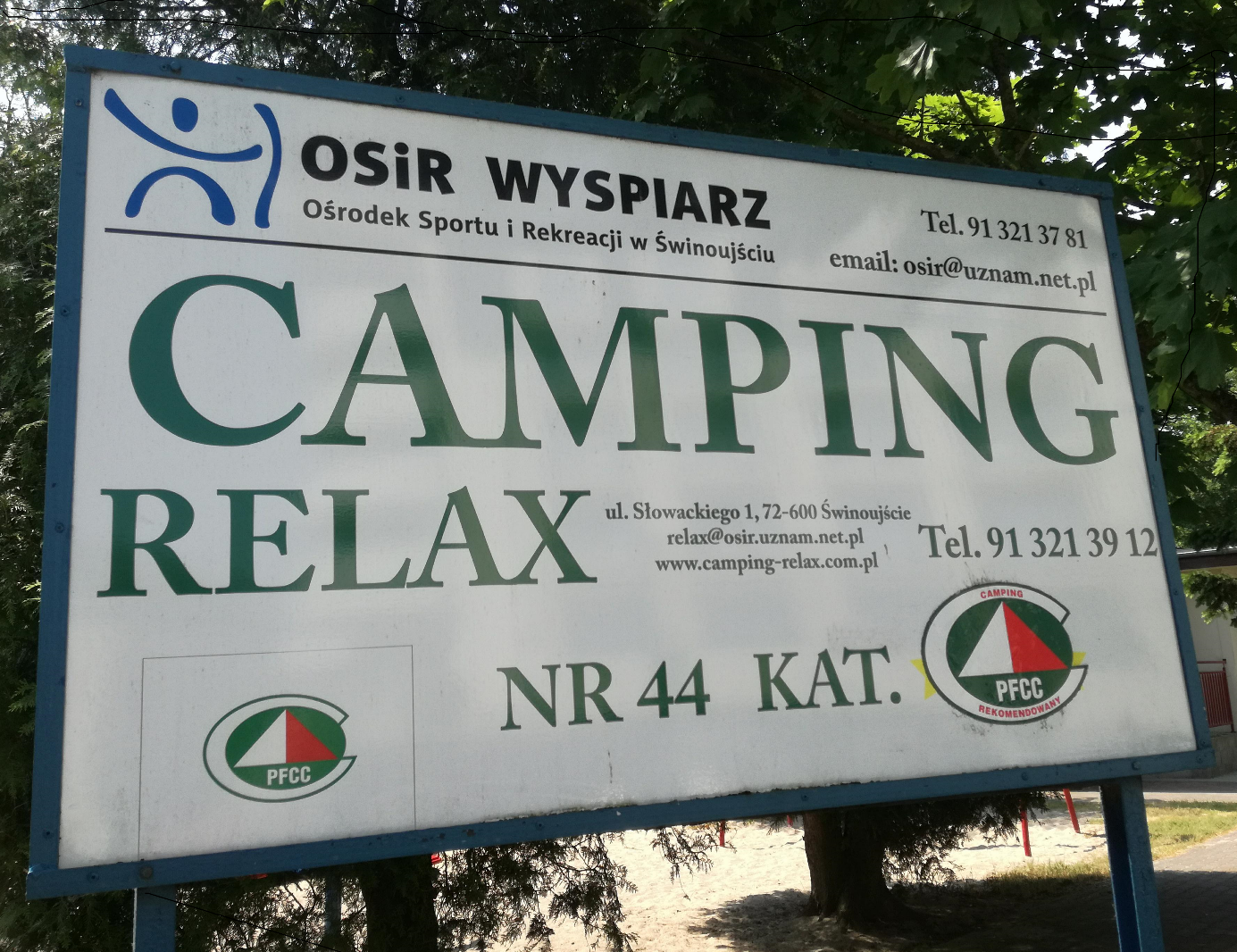 Tablica informacyjna nr 5                                                                                                                                                                            Tablica informacyjna wg poniższego wzoru z dołożeniem piktogramów.                                                                      1 szt. jednostronna Zawierająca:napis: POLE CARAVANINGOWE + PIKTOGRAMY oraz  POLE NAMIOTOWE + PIKTOGRAMYSpecyfikacja techniczna:
- tablica na czerwonym tle, napisy kolor biały- litery duże drukowane,- napisy na tablicy powinny zostać wykonane w sposób czytelny i trwały,- tablica PCV o wym. 200 cm x 100 cm, grubość min. 6 mm, 
- pełen kolor wydruku,
- odporna na działanie warunków atmosferycznych, zabezpieczona matowym laminatem,
- zachowanie prawidłowych proporcji i kolorystyki.- projekt tablicy przed jej wykonaniem musi zostać przesłany Zamawiającemu w celu akceptacji,- zamówienie obejmuje: projekt, dostawę tablicy, wraz z jej montażem na istniejącym stelażu. 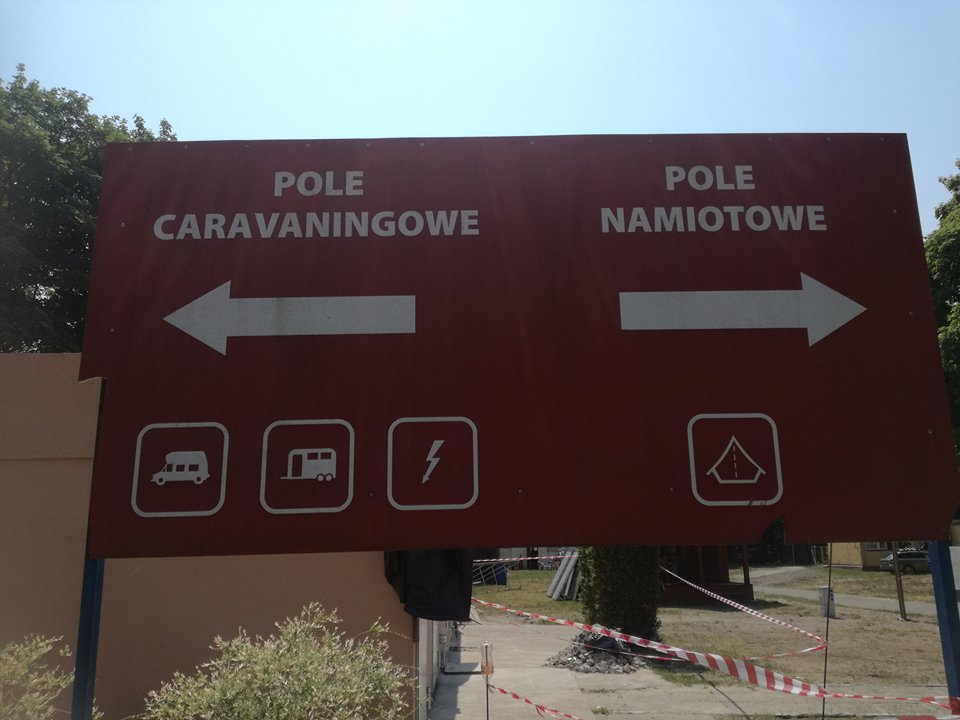 Tablica informacyjna nr 6
Tablica informacyjna wg poniższego wzoru                                                                                                                                                     1 szt. jednostronna Zawierająca:piktogramy, plan kempingu oraz napis:  regulamin oraz cennik znajdują się w recepcji Kempingu. Specyfikacja techniczna:
- tablica na białym tle, - litery duże drukowane,- napisy na tablicy powinny zostać wykonane w sposób czytelny i trwały,- tablica PCV o wym. 150 cm x 110 cm, grubość min. 6 mm, 
- pełen kolor wydruku,
- odporna na działanie warunków atmosferycznych, zabezpieczona matowym laminatem,
- zachowanie prawidłowych proporcji i kolorystyki,- projekt tablicy przed jej wykonaniem musi zostać przesłany Zamawiającemu w celu akceptacji,- zamówienie obejmuje: projekt, dostawę tablicy, wraz z jej montażem na istniejącym stelażu. 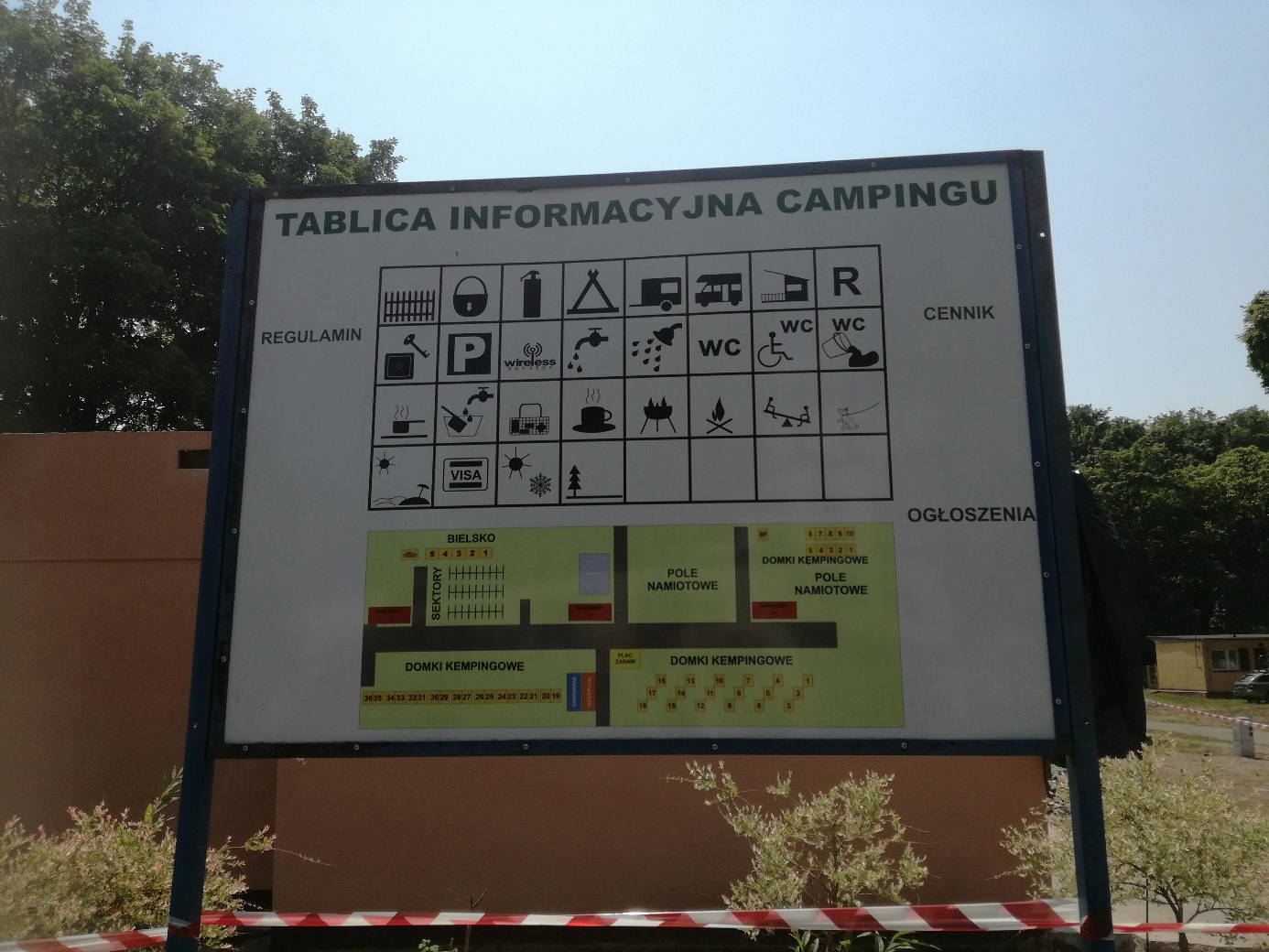 Tablica informacyjna nr 7 Zawierająca napis: „PARKING PŁATNY NIESTRZEŻONY ” oraz poniższy znak4 szt. jednostronna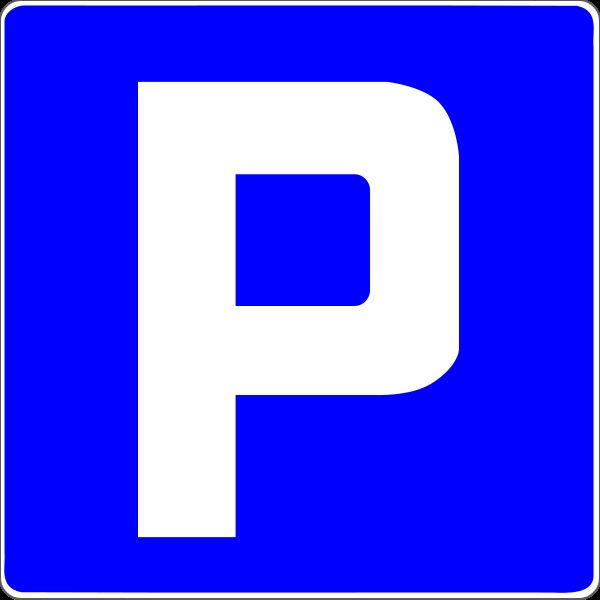 Specyfikacja techniczna:
- tablica na niebieskim tle, - litery duże drukowane,- napisy na tablicy powinny zostać wykonane w sposób czytelny i trwały,- tablica PCV o wym. 150 cm x 100 cm, grubość min. 6 mm, 
- montaż wykonanie 6 szt. dziur w rogach tablicy do zamocowania ich na ogrodzeniu Kempingu,- pełen kolor wydruku,
- odporna na działanie warunków atmosferycznych, zabezpieczona matowym laminatem,
- zachowanie prawidłowych proporcji i kolorystyki,- projekt tablicy przed jej wykonaniem musi zostać przesłany Zamawiającemu w celu akceptacji,- zamówienie obejmuje: projekt, dostawę tablicy, wraz z jej montażem na ogrodzeniu zewnętrznym w miejscu wskazanym przez Zamawiającego na opaski/obejmy.Tablica informacyjna nr 8 Zawierająca napis: „SEKTORY DLA CAMPERÓW / ZAKAZ POSTOJU PRZYCZEP KEMPINGOWCH ” + dwa piktogramy dostarczone przez Zamawiającego1 szt. dwustronna
Specyfikacja techniczna:
- tablica na niebieskim tle, czarny napis - litery duże drukowane,- napisy na tablicy powinny zostać wykonane w sposób czytelny i trwały,- tablica PCV o wym. 85 cm x 75 cm, grubość min. 6 mm, 
- montaż na słupku  metalowym mocującym przeznaczonym do umieszczenia w gruncie, wys. min.2,70 mb
- pełen kolor wydruku,
- odporna na działanie warunków atmosferycznych, zabezpieczona matowym laminatem,
- zachowanie prawidłowych proporcji i kolorystyki,- projekt tablicy przed jej wykonaniem musi zostać przesłany Zamawiającemu w celu akceptacji,- zamówienie obejmuje: projekt, dostawę tablicy, wraz z jej montażem na słupie.